提醒的話：1. 請同學詳細填寫，這樣老師較好做統整，學弟妹也較清楚你提供的意見，謝謝！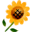 2. 甄選學校、科系請填全名；甄選方式與過程內容書寫不夠請續寫背面。         3. 可直接上輔導處網站https://sites.google.com/a/yphs.tw/yphsc/「甄選入學」區下載本表格，    以電子檔郵寄至yphs316@gmail.com信箱，感謝你！　　　　　              甄選學校甄選學校東海大學東海大學東海大學東海大學甄選學系甄選學系生命科學系-生態暨生物多樣性生命科學系-生態暨生物多樣性學生學測分數國英數社自總■大學個人申請□科技校院申請入學□軍事校院■大學個人申請□科技校院申請入學□軍事校院■大學個人申請□科技校院申請入學□軍事校院□正取■備取□未錄取□正取■備取□未錄取學測分數1199131254■大學個人申請□科技校院申請入學□軍事校院■大學個人申請□科技校院申請入學□軍事校院■大學個人申請□科技校院申請入學□軍事校院□正取■備取□未錄取□正取■備取□未錄取甄選方式與過程□面試佔(    　%)一、形式：（教授：學生）人數=（ 2 ：3　），方式：     團體面試、搶答                      二、題目：1.自介(1分鐘)2.看過什麼影片或書籍和生態或動物有關3.哪個教授的研究領域你最有興趣4.根據你說的影片or書籍深入問(針對個人問)5.有什麼問題問教授■備審資料佔(   50  %)   或  □術科實作佔(     %)  或  □筆試佔(     %)■其他佔(   50  %)請註明其他方式，如：小論文國x1 自x1.25英x1.5□面試佔(    　%)一、形式：（教授：學生）人數=（ 2 ：3　），方式：     團體面試、搶答                      二、題目：1.自介(1分鐘)2.看過什麼影片或書籍和生態或動物有關3.哪個教授的研究領域你最有興趣4.根據你說的影片or書籍深入問(針對個人問)5.有什麼問題問教授■備審資料佔(   50  %)   或  □術科實作佔(     %)  或  □筆試佔(     %)■其他佔(   50  %)請註明其他方式，如：小論文國x1 自x1.25英x1.5□面試佔(    　%)一、形式：（教授：學生）人數=（ 2 ：3　），方式：     團體面試、搶答                      二、題目：1.自介(1分鐘)2.看過什麼影片或書籍和生態或動物有關3.哪個教授的研究領域你最有興趣4.根據你說的影片or書籍深入問(針對個人問)5.有什麼問題問教授■備審資料佔(   50  %)   或  □術科實作佔(     %)  或  □筆試佔(     %)■其他佔(   50  %)請註明其他方式，如：小論文國x1 自x1.25英x1.5□面試佔(    　%)一、形式：（教授：學生）人數=（ 2 ：3　），方式：     團體面試、搶答                      二、題目：1.自介(1分鐘)2.看過什麼影片或書籍和生態或動物有關3.哪個教授的研究領域你最有興趣4.根據你說的影片or書籍深入問(針對個人問)5.有什麼問題問教授■備審資料佔(   50  %)   或  □術科實作佔(     %)  或  □筆試佔(     %)■其他佔(   50  %)請註明其他方式，如：小論文國x1 自x1.25英x1.5□面試佔(    　%)一、形式：（教授：學生）人數=（ 2 ：3　），方式：     團體面試、搶答                      二、題目：1.自介(1分鐘)2.看過什麼影片或書籍和生態或動物有關3.哪個教授的研究領域你最有興趣4.根據你說的影片or書籍深入問(針對個人問)5.有什麼問題問教授■備審資料佔(   50  %)   或  □術科實作佔(     %)  或  □筆試佔(     %)■其他佔(   50  %)請註明其他方式，如：小論文國x1 自x1.25英x1.5□面試佔(    　%)一、形式：（教授：學生）人數=（ 2 ：3　），方式：     團體面試、搶答                      二、題目：1.自介(1分鐘)2.看過什麼影片或書籍和生態或動物有關3.哪個教授的研究領域你最有興趣4.根據你說的影片or書籍深入問(針對個人問)5.有什麼問題問教授■備審資料佔(   50  %)   或  □術科實作佔(     %)  或  □筆試佔(     %)■其他佔(   50  %)請註明其他方式，如：小論文國x1 自x1.25英x1.5□面試佔(    　%)一、形式：（教授：學生）人數=（ 2 ：3　），方式：     團體面試、搶答                      二、題目：1.自介(1分鐘)2.看過什麼影片或書籍和生態或動物有關3.哪個教授的研究領域你最有興趣4.根據你說的影片or書籍深入問(針對個人問)5.有什麼問題問教授■備審資料佔(   50  %)   或  □術科實作佔(     %)  或  □筆試佔(     %)■其他佔(   50  %)請註明其他方式，如：小論文國x1 自x1.25英x1.5□面試佔(    　%)一、形式：（教授：學生）人數=（ 2 ：3　），方式：     團體面試、搶答                      二、題目：1.自介(1分鐘)2.看過什麼影片或書籍和生態或動物有關3.哪個教授的研究領域你最有興趣4.根據你說的影片or書籍深入問(針對個人問)5.有什麼問題問教授■備審資料佔(   50  %)   或  □術科實作佔(     %)  或  □筆試佔(     %)■其他佔(   50  %)請註明其他方式，如：小論文國x1 自x1.25英x1.5□面試佔(    　%)一、形式：（教授：學生）人數=（ 2 ：3　），方式：     團體面試、搶答                      二、題目：1.自介(1分鐘)2.看過什麼影片或書籍和生態或動物有關3.哪個教授的研究領域你最有興趣4.根據你說的影片or書籍深入問(針對個人問)5.有什麼問題問教授■備審資料佔(   50  %)   或  □術科實作佔(     %)  或  □筆試佔(     %)■其他佔(   50  %)請註明其他方式，如：小論文國x1 自x1.25英x1.5□面試佔(    　%)一、形式：（教授：學生）人數=（ 2 ：3　），方式：     團體面試、搶答                      二、題目：1.自介(1分鐘)2.看過什麼影片或書籍和生態或動物有關3.哪個教授的研究領域你最有興趣4.根據你說的影片or書籍深入問(針對個人問)5.有什麼問題問教授■備審資料佔(   50  %)   或  □術科實作佔(     %)  或  □筆試佔(     %)■其他佔(   50  %)請註明其他方式，如：小論文國x1 自x1.25英x1.5□面試佔(    　%)一、形式：（教授：學生）人數=（ 2 ：3　），方式：     團體面試、搶答                      二、題目：1.自介(1分鐘)2.看過什麼影片或書籍和生態或動物有關3.哪個教授的研究領域你最有興趣4.根據你說的影片or書籍深入問(針對個人問)5.有什麼問題問教授■備審資料佔(   50  %)   或  □術科實作佔(     %)  或  □筆試佔(     %)■其他佔(   50  %)請註明其他方式，如：小論文國x1 自x1.25英x1.5心得與建議◎備審資料製作建議：  把所有參加過、有證明的文件都放，加圖片增加色彩◎整體準備方向與建議：   多研究教授的領域，最好深入研究某一兩種動物，生態保育方面要多讀。◎備審資料製作建議：  把所有參加過、有證明的文件都放，加圖片增加色彩◎整體準備方向與建議：   多研究教授的領域，最好深入研究某一兩種動物，生態保育方面要多讀。◎備審資料製作建議：  把所有參加過、有證明的文件都放，加圖片增加色彩◎整體準備方向與建議：   多研究教授的領域，最好深入研究某一兩種動物，生態保育方面要多讀。◎備審資料製作建議：  把所有參加過、有證明的文件都放，加圖片增加色彩◎整體準備方向與建議：   多研究教授的領域，最好深入研究某一兩種動物，生態保育方面要多讀。◎備審資料製作建議：  把所有參加過、有證明的文件都放，加圖片增加色彩◎整體準備方向與建議：   多研究教授的領域，最好深入研究某一兩種動物，生態保育方面要多讀。◎備審資料製作建議：  把所有參加過、有證明的文件都放，加圖片增加色彩◎整體準備方向與建議：   多研究教授的領域，最好深入研究某一兩種動物，生態保育方面要多讀。◎備審資料製作建議：  把所有參加過、有證明的文件都放，加圖片增加色彩◎整體準備方向與建議：   多研究教授的領域，最好深入研究某一兩種動物，生態保育方面要多讀。◎備審資料製作建議：  把所有參加過、有證明的文件都放，加圖片增加色彩◎整體準備方向與建議：   多研究教授的領域，最好深入研究某一兩種動物，生態保育方面要多讀。◎備審資料製作建議：  把所有參加過、有證明的文件都放，加圖片增加色彩◎整體準備方向與建議：   多研究教授的領域，最好深入研究某一兩種動物，生態保育方面要多讀。◎備審資料製作建議：  把所有參加過、有證明的文件都放，加圖片增加色彩◎整體準備方向與建議：   多研究教授的領域，最好深入研究某一兩種動物，生態保育方面要多讀。◎備審資料製作建議：  把所有參加過、有證明的文件都放，加圖片增加色彩◎整體準備方向與建議：   多研究教授的領域，最好深入研究某一兩種動物，生態保育方面要多讀。E-mail手機